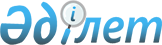 О внесении изменения в постановление Правительства Республики Казахстан от 30 июня 1997 года N 1037
					
			Утративший силу
			
			
		
					Постановление Правительства Республики Казахстан от 8 апреля 2005 года N 316. Утратило силу постановлением Правительства Республики Казахстан от 12 июня 2008 года N 578.



      


Сноска. Утратило силу постановлением Правительства РК от 12.06.2008 


 N 578 


 (порядок введения в действие см. 


 п.3 


).


   

      Правительство Республики Казахстан 

ПОСТАНОВЛЯЕТ:





     1. Внести в 
 постановление 
 Правительства Республики Казахстан от 30 июня 1997 года N 1037 "О лицензировании экспорта и импорта товаров (работ, услуг) в Республике Казахстан" (САПП Республики Казахстан, 1997 г., N 29, ст. 266) следующее изменение:



     абзац седьмой пункта 1 исключить.




     2. Настоящее постановление вводится в действие с 1 января 2005 года и подлежит официальному опубликованию.

 



  

Премьер-Министр




     Республики Казахстан


					© 2012. РГП на ПХВ «Институт законодательства и правовой информации Республики Казахстан» Министерства юстиции Республики Казахстан
				